Activities and IdeasActivities and IdeasActivities and IdeasActivities and IdeasEVERYDAY ACTIVITIESEVERYDAY ACTIVITIESEVERYDAY ACTIVITIESEVERYDAY ACTIVITIESREAD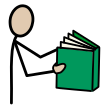 Find instructions for making puppets in a book or online.MOVE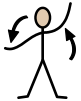 Every day this week run for one minute from your front door to your front fence or edge of the road and back. How many laps can you do? Can you get faster during the week?  DRAW OR WRITE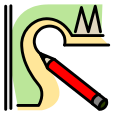 Make a poster advertising your puppet show (SPEAK AND LISTEN).SPEAK AND LISTEN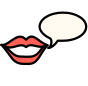 Perform a puppet show for your family or friends. Can you talk in different voices for the different characters?  DURING THIS WEEKDURING THIS WEEKDURING THIS WEEKDURING THIS WEEKFINE MOTOR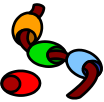 Cut, draw and glue to make your puppets.  CREATIVE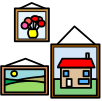 Make puppets. Use different materials - socks, paper, cardboard. Name your characters, make up stories for them and put on a puppet show (SPEAK AND LISTEN).  CONSTRUCTION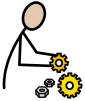 Use things you can find outside to build a house/ castle/ tower. How can you connect sticks, rocks and leaves together? Who will live inside your building?COOK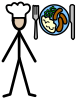 Help to prepare a snack for your puppet show audience.GAMES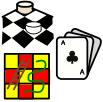 Make a 10-pin bowling game with empty plastic bottles. Put sand or rocks into the bottles to make them lighter or heavier.  Is it easier or harder to knock over the heavy bottles?     CONNECT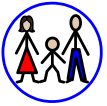 Invite your family to be the audience for your puppet show. What information do you need to tell them? Afterwards, ask them what their favourite part of the show was?   ACTIVE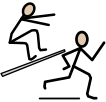 Walk to your nearest oval/park. Go for a run around it.RELAXATION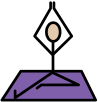 Notice how you are feeling. Breathe in and out slowly 10 times. If you’re comfortable to, close your eyes and do it again. Lay down. Do you feel the same or different?  MUSIC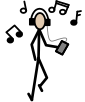 Find out if anyone you know can play a musical instrument. Ask them to play it for you.  TECHNOLOGY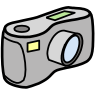 Film yourself reading a story or doing a puppet show. Watch it back. Is it easy to understand? Try using funny voices for the characters.  HELPING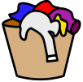 Help fold the washing and put your clothes away. FREE CHOICE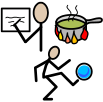 Choose something you would like to do. 